Publicado en Madrid el 05/11/2019 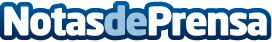 La jubilación reduce casi un 30% los síntomas depresivos entre los españoles, según un estudio de VivazEn contra de la creencia generalizada, la jubilación no favorece la depresión, sino que parece reducirla: el porcentaje de españoles de 55 a 64 años que presenta síntomas depresivos es un 27% mayor que el de los ciudadanos de 65 a 75 añosDatos de contacto:Ana91 411 58 68Nota de prensa publicada en: https://www.notasdeprensa.es/la-jubilacion-reduce-casi-un-30-los-sintomas Categorias: Nacional Medicina Sociedad Seguros Recursos humanos http://www.notasdeprensa.es